ПОЯСНИТЕЛЬНАЯ ЗАПИСКА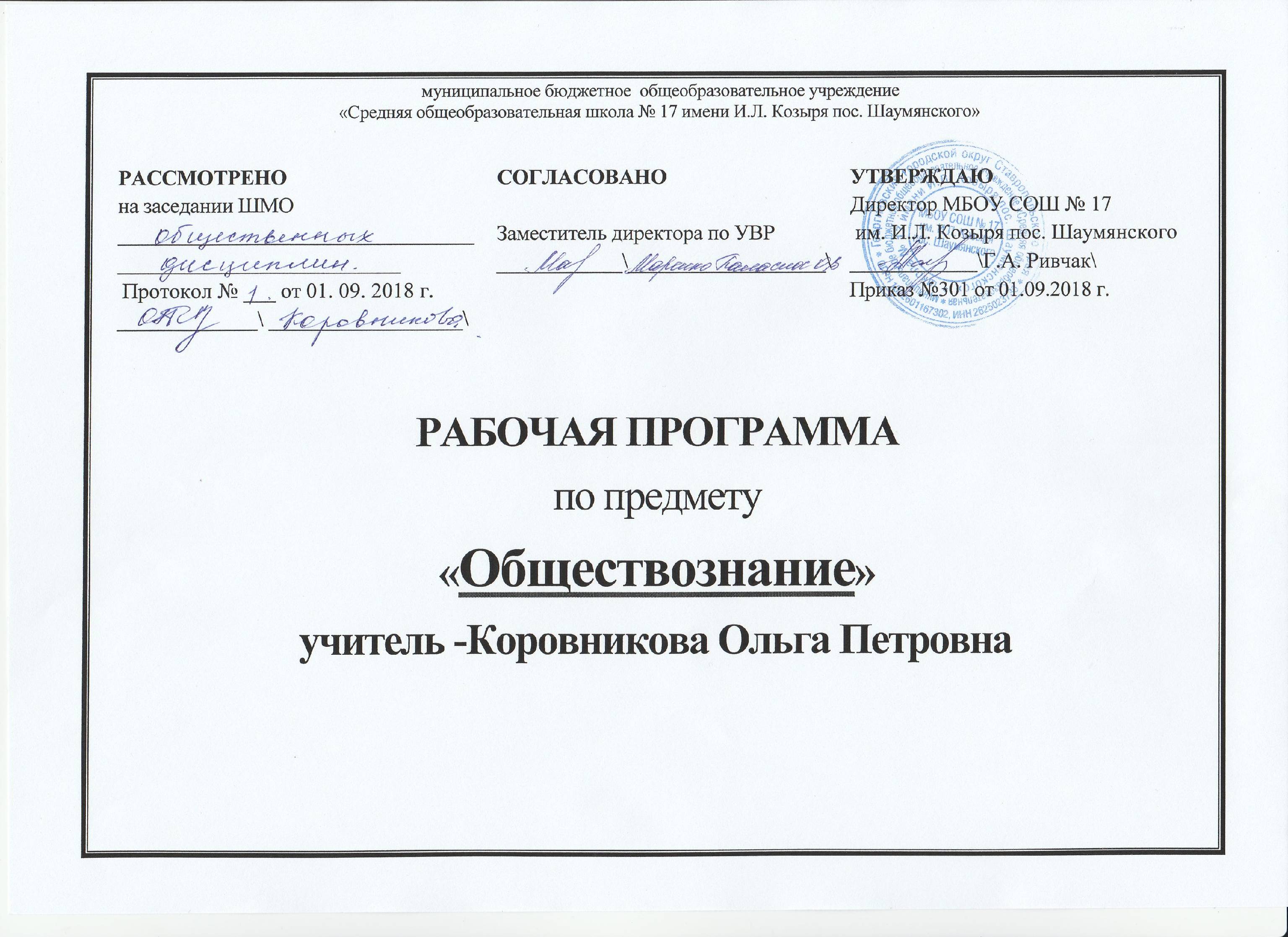           Настоящая рабочая программа разработана на основе федерального компонента государственного стандарта общего образования, примерной программы среднего (полного) общего образования по обществознанию (включая Экономику и Право): ООО «Руское слово» 2012, и авторской программы по обществознанию 10-11 классы.  Авторы: А.И. Кравченко: М., Просвещение, 2011, (Экспертиза РАН и РАО 2010г; поурочных методических разработок по  Обществознанию – 10  класс,  Е. А. Певцовой; сборника «Оценка качества подготовки выпускников основной школы по обществознанию: 10-11 классы, под редакцией Л.Н. Алексашкиной ,Москва: «Дрофа», 2001 г.  За последние годы в мире произошли значительные изменения приоритетов в образовании: переориентация на компетентностный подход, непрерывное самообразование, овладение новыми информационными технологиями и др. Система общего образования должна обеспечивать достаточную готовность ее выпускников к жизни в  современном инновационном обществе. Такому обществу нужны высококвалифицированные, инициативные, способные к постоянному саморазвитию и повышению уровня своей профессиональной готовности молодые люди.       Организация   обучения и изучение курса обществознания в классах  и группах базового уровня предполагают формирование культуры поведения, общения, отношений, основных компетенций, необходимых для успешного взаимодействия между людьми в обществе. Кроме того, курс играет важнейшую роль в формировании зрелой личности с устойчивой системой ценностей и мировоззрением.  Курс также предполагает формирование необходимых в будущей самостоятельной жизни умений и навыков.Цели программы: Цели курса •  развитие личности в период ранней юности, ее духовно-нравственной, политической и правовой культуры, экономического образа мышления, социального поведения, основанного на уважении закона и правопорядка, способности к личному самоопределению и самореализации; интереса к изучению социальных и гуманитарных дисциплин;• воспитание общероссийской идентичности, гражданской ответственности, правового самосознания, толерантности, приверженности гуманистическим и демократическим ценностям, закрепленным в Конституции Российской Федерации;•   освоение системы знаний об экономической и иных видах деятельности людей, об обществе, его сферах, правовом регулировании общественных отношений.  формирование опыта применения полученных знаний и умений для решения задач в области социальных отношений; гражданской и общественной деятельности, межличностных отношений, отношений между людьми различных национальностей и вероисповеданий, в семейно-бытовой сфере.Задачи: - содействие самоопределению личности, созданию условий для ее реализации;- воспитание гражданственности и любви к Родине;- выработка основ нравственной, правовой, экономической, политической, экологической культуры;- содействие взаимопониманию и сотрудничеству между людьми, народами, различными расовыми, национальными, этническими, религиозными и социальными группами;Характеристика предмета 	Содержание среднего (полного) общего образования на базовом уровне по «Обществознанию» представляет собой комплекс знаний, отражающих основные объекты изучения: общество в целом, человек в обществе, познание, экономическая сфера, социальные отношения, политика, духовно-нравственная сфера, право. Все означенные компоненты содержания взаимосвязаны, как связаны и взаимодействуют друг с другом изучаемые объекты.                 Помимо знаний, в содержание курса входят: социальные навыки, умения, ключевые компетентности, совокупность моральных норм и принципов поведения людей по отношению к обществу и другим людям; правовые нормы, регулирующие отношения людей во всех областях жизни общества; система гуманистических и демократических ценностей. Общеучебные умения, навыки и способы деятельностиДанная программа предусматривает формирование у обучающихся общеучебных умений и навыков, универсальных способов деятельности и ключевых компетенций. В этом направлении приоритетами для учебного предмета «Обществознание» на этапе среднего (полного)  общего образования являются:определение сущностных характеристик изучаемого объекта, сравнение, сопоставление, оценка и классификация объектов по указанным критериям;объяснение изученных положений на предлагаемых конкретных примерах;решение познавательных и практических задач, отражающих типичные социальные ситуации;применение полученных знаний для определения экономически рационального, правомерного и социально одобряемого поведения и порядка действий в конкретных ситуациях;умение обосновывать суждения, давать определения, приводить доказательства (в том числе от противного); поиск нужной информации по заданной теме в источниках различного типа и извлечение необходимой информации из источников, созданных в различных знаковых системах (текст, таблица, график, диаграмма, аудиовизуальный ряд и др.). Отделение основной информации от второстепенной, критическое оценивание достоверности полученной информации, передача содержания информации адекватно поставленной цели (сжато, полно, выборочно);выбор вида чтения в соответствии с поставленной целью (ознакомительное, просмотровое, поисковое и др.);работа с текстами различных стилей, понимание их специфики; адекватное восприятие языка средств массовой информации;самостоятельное создание алгоритмов познавательной деятельности для решения задач творческого и поискового характера; участие в проектной деятельности, владение приемами исследовательской деятельности, элементарными умениями прогноза (умение отвечать на вопрос: «Что произойдет, если...»);формулирование полученных результатов;создание собственных произведений, идеальных моделей социальных объектов, процессов, явлений, в том числе с использованием мультимедийных технологий;пользование мультимедийными ресурсами и компьютерными технологиями для обработки, передачи, систематизации информации, создания баз данных, презентации результатов познавательной и практической деятельности;владение основными видами публичных выступлений (высказывания, монолог, дискуссия, полемика), следование этическим нормам и правилам ведения диалога (диспута).Ведущие принципы:системность;целостность;объективность;научность;доступность для учащихся  основной школы;Возрастные и психологические особенности детейМатериал курса учитывает возрастные особенности школьников в период ранней юности. Последовательность изучения учебного материала определяется с учетом возрастных рубежей изменения социального статуса (расширение дееспособности),  социального опыта, познавательных возможностей обучающихся.Условия реализации программыОрганизация образовательного процесса  осуществляется через различные технологии:Технологии на основе активизации и интенсификации деятельности учащихся. 
1. Игровые технологии 
2. Проблемное обучение 
3.  Технология интенсификации обучения на основе схемных и знаковых моделей учебного материала (В.Ф.Шаталов)4. Технология индивидуализации обучения (Инге Унт, А.С.Границкая, В.Д.Шадриков) 
5. Технология программированного обучения 
6. Коллективный способ обучения КСО (А.Г.Ривин, В.К.Дьяченко) 
7. Групповые технологии. 
8. Компьютерные (новые информационные) технологии обучения.Технологии на основе личностной ориентации педагогического процесса 
1. Педагогика сотрудничества. 
2. Гуманно-личностная технология Ш.А. АмонашвилиЧастнопредметные педагогические технологии. 
1. Педагогическая технология на основе системы эффективных уроков (А.А.Окунев)Современное традиционное  обучениеСвязь программы со смежными дисциплинамиИспользование межпредметных связей - одна из наиболее сложных методических задач учителя истории. Она требует знаний содержания программ и учебников по другим предметам. Для эффективного изучения истории нужны межпредметные связи с учебными дисциплинами: история, МХК,  литература, география, социология, информатика, экономика, изобразительное искусство, музыка.Виды и формы  контроля	Рабочая программа предусматривает следующие   формы промежуточной и итоговой аттестации: контрольные работы, тестирование, обобщающие уроки. В учебно-тематическом планировании программы материал поделён на 8 тем. В конце каждой темы предусмотрены обобщающие уроки, нацеленные на конкретизацию полученных знаний,   выполнение обучающимися проверочных заданий в форме тестирования или контрольных работ, которые позволят убедиться в том, что основной материал ими усвоен. Все задания построены на изученном материале, а предлагаемый формат проверочных заданий и процедура их выполнения знакомы и понятны обучающимся.Задачи:уметь самостоятельного добывать знания, приобретать умения и навыки;понимать значение и осознавать ценность образования;владеть системой предметных, межпредметных и надпредмегных     (общеучебных) умений и навыков;развивать свою познавательную сферу, стремиться к самообразованию;владеть современной информационной культурой;уметь планировать и организовывать собственную деятельность;обладать правовым самосознанием, толерантным мышлением, приверженностью гуманистическим и демократическим ценностям;знать основные виды деятельности людей, сферы общественной жизни, способы правового регулирования общественных отношенийБольшое внимание в программе уделено формированию как специальных, так и общеучебных умений и навыков обучающихся, что на взгляд автора является актуальным. Программа предусматривает формирование ОУУН и способов деятельности на основе представленной ниже классификации.Классификация и содержание общеучебных умений и навыков:Организационные;Информационные;Интеллектуальные;Коммуникативные.1.	Организационные общеучебные умения и навыки обеспечивают планирование, организацию, контроль, регулирование и анализ собственной учебной деятельности обучающихся. К ним относятся:определение индивидуальных и коллективных учебных задач;выбор наиболее рациональной последовательности действий по выполнению учебной задачи;сравнение полученных результатов с учебной задачей;владение различными формами самоконтроля;оценивание своей учебной деятельности;постановка целей самообразовательной деятельности.2.	Информационные общеучебные умения и навыки обеспечивают школьнику нахождение, переработку и использование информации для решения учебных задач. К ним относятся:работа с основными компонентами учебника;использование справочной и дополнительной литературы;различение и правильное использование разных литературных стилей;подбор и группировка материалов по определенной теме;составление планов различных видов;владение разными формами изложения учебного текста;составление на основе текста таблицы, схемы, графика;составление тезисов, конспектирование;подготовка рецензии;подготовка доклада, реферата;использование различных видов информации;качественное и количественное описание изучаемого объекта;проведение эксперимента;использование разных видов моделирования.3.	Мыслительные общеучебные умении и навыки обеспечивают четкую структуру содержания процесса постановки и решения учебных задач. К ним относятся:определение объектов анализа и синтеза и их компонентов;выявление существенных признаков объекта;определение соотношения компонентов объекта;проведение разных видов сравнения;установление причинно-следственных связей;оперирование понятиями, суждениями;классификация информации;владение компонентами доказательства;формулирование проблемы и определение способов ее решения.4.	Коммуникативные общеучебные умения и навыки позволяют школьнику организовать сотрудничество с учителями и другими обучающимися, достигать с ними взаимопонимания, организовывать совместную деятельность. К таким навыкам относятся:выслушивание мнения других;владение различными формами устных публичных выступлений;оценка разных точек зрения;владение приемами риторики;организация совместной деятельности;владение культурой речи;ведение дискуссии.ОСНОВНОЕ СОДЕРЖАНИЕ  ТЕМ УЧЕБНОГО КУРСА ОБЩЕСТВОЗНАНИЕ 10 класс  (70 часов)Введение в курс обществознания 10 класса (1 час)ВведениеЧеловек как творец и творение культуры (9 часов)Раздел 1. Эволюционный базис человечества (8 часов)Тема 1. Человек как результат биологической и социокультурной эволюции.   Человек как результат биологической и социокультурной эволюции. Философские и научные представления о социальных качествах  человека Свобода и необходимость в человеческой деятельности. Свобода как условие самореализации  личности. Выбор в условиях альтернативы и ответственность за его последствия.Основные понятия: инстинкт, культура, свобода, ответственностьМатериал учебника: § 1Эволюционная цепочка человека, § 2 Культурные составляющие эволюцииТема 2.  Мышление и деятельность. Мышление и деятельность. Творчество в деятельности. Мировоззрение, его место в духовном мире человека. Типы мировоззрения. Общественное и индивидуальное сознание. Формирование образа «Я». Самосознание индивида и социальное поведение. Самооценка личности. Философия Виды человеческих знаний. Познавательная деятельность человека. Чувственное и рациональное познание. Проблема познаваемости мира. Понятие истины, её критерии. Самопознание, его формы. Научное познание,  методы  научных исследований  Наука. Основные особенности научного мышления. Естественные и социально-гуманитарные науки. Особенности социального познания. Основные понятия: идентификация, самосознание, общественное сознание, философия, познание, сознание, знание, истина, наука, научное знание, общественные науки, обществознаниеМатериал учебника: § 3. (Сознание и деятельность, § 4 Самосознание, § 5 Общественное сознание и философия,  § 6. Знания и познание, § 7.  Система социально-гуманитарного знанияОбобщающий контроль (1 час)Раздел 2. Цивилизация и культура (11 часов)Тема 4. Цивилизация  Цивилизация, формация. Традиционное (аграрное) общество. Индустриальное общество. Постиндустриальное (информационное) общество. Многовариантность общественного развития. Понятие культуры. Культура материальная и духовная. Элитарная, народная, массовая культура. Многообразие и диалог культур как черта современного мира. Традиции и новаторство в культуре. Феномен «второй природы». Искусство.Основные понятия: цивилизация, культура, культурное многообразие, культурный плюрализм, искусство, изобразительное искусство, художественная культураМатериал учебника: § 8.  Цивилизация, § 9. Сущность культуры, § 10. ИскусствоТема 5. Образование  Общественная значимость и личностный смысл образования. Интеграция личности в систему национальной и мировой культуры.  Знания, умения и навыки людей в условиях информационного общества.Основные понятия: образование, обучение, школьное (общее) образование, высшее образование, дистанционное обучение, тьюторМатериал учебника: § 11. Общественная значимость образования, § 12. Образование в Российской Федерации, § 13. Знания и умения в информационную эпохуТема 6. Религия  Религия. Свобода совести. Веротерпимость. Религиозные объединения и организации в Российской Федерации. Опасность  сектантства.Основные понятия: религия, конфессия, тотемизм, фетишизм, анимизм, мировые религии, религиозное объединение, традиционные верования, новые религииМатериал учебника: § 14 Религии и конфессии, § 15. Конфессии в России	.Обобщающий контроль (1 час)Общество как сложная динамическая система (12часов)Раздел 3. Системное строение общества. Общественный прогресс (12часов)Тема 7. Системное строение общества  Представление об обществе как сложной системе: элементы и подсистемы. Понятие о социальных институтах, нормах, процессах. Основные институты общества. Основные понятия: система, общество, общность, иерархия, социальный институт, социальная политика, социальная защита, социальное страхование, социальная помощьМатериал учебника: § 16. Взгляд на общество в истории, § 17. Общество и его основные сферы, § 18. Общественные (социальные) институты и социальная защита.Тема 8. Социальные нормы и социальный контроль Виды социальных норм. Социальный контроль и самоконтроль.Основные понятия: социальный контроль, нормы социального контроля, санкции социального контроля, самоконтрольМатериал учебника: § 19. Социальный контрольТема 9. Социальный прогресс  Эволюция и революция как формы социального изменения. Понятие общественного прогресса, его противоречивость.Основные понятия: прогресс, регресс, реформа, эволюция, революцияМатериал учебника: § 20 Социальный прогрессТема 10.Современный мир  Особенности современного мира. Процессы глобализации. Антиглобализм. Компьютерная революция. Социальные и гуманитарные аспекты глобальных проблем Общество и природа. Противоречивость воздействия людей на природную сред. Общество и человек перед лицом угроз и вызовов XXI века. Современные военные конфликты. Терроризм как важнейшая угроза современной цивилизации. Основные понятия: глобализация, глобальное общество, терроризмМатериал учебника: § 21-22. ГлобализацияОбобщающий контроль (1 час)Социальные отношения  Раздел 4.Социальные группы в прошлом и сегодня (8 часов)Тема 11. Социальные группы  Социальные группы, их типы.Основные понятия: социальная группа, групповые нормыМатериал учебника: § 23. Социальные группыТема 12. Этносы  Этнические общности. Национальное самосознание. Нации. Межнациональные отношения, этносоциальные конфликты, пути их разрешения. Конституционные принципы национальной политики в Российской Федерации.Основные понятия:  этнос, клан, племя, диаспора, титульный этнос, народность, нация, этноцентризм, ксенофобия, шовинизм, расовая дискриминация, культурный плюрализмМатериал учебника: § 24-25. Этнос и этнические отношения Тема 13. Семья и брак  Семья как социальный институт. Семья и брак. Тенденции развития семьи в современном мире. Проблема неполных семей.Основные понятия: семья, брак, нуклеарная семья, многопоколенная семья, неполная семьяМатериал учебника: § 26. Семья и бракТема 14. Современная демографическая ситуация в Российской Федерации  Современная демографическая ситуация в Российской Федерации.Основные понятия: демография, популяция, депопуляцияМатериал учебника: § 27Современная демографическая ситуация в РоссииОбобщающий контроль (1 час)Раздел 5 Социализация  (7 часов)Тема 15.Социализация  Социализация индивида. Социализация индивида. Социальные роли в юношеском возрасте. Молодёжь как социальная группа, особенности молодёжной субкультуры.Основные понятия: статус, социальное положение, статусный набор, социальный статус, личный статус, приписываемый статус, достигаемый статус, статусная роль, социализация, агенты социализации, альтруизм, ролевое бесправие, акселерация, молодёжь, субкультура, контркультураМатериал учебника: § 28. Социальный статус и социальная роль, § 29. Сущность социализации, § 30-31. Юность как этап социализации, § 32-33. Молодёжь и молодёжная субкультураОбобщающий контроль (1 час)Человек в системе общественных отношений  Раздел 6. Социальная стратификация и мобильность (7часов)Тема 16. Социальная структура и социальные отношения  Социальная структура и социальные отношения. Социальная стратификация, неравенство. Социальная мобильность, виды социальной мобильности в современном обществе. Каналы социальной мобильности. Основные понятия: социальная стратификация, доход, престиж, класс, рабство, каста, сословие, чин, титул, социальная мобильность, вертикальная мобильность, горизонтальная мобильность, каналы вертикальной мобильности, миграцияМатериал учебника: § 34. Социальная стратификация, § 35. Стратификация и мобильностьРаздел 7.Общественные отношения и социальное поведение (7часов)Тема 17. Социальные взаимодействия  Социальные взаимодействия и общественные отношения. Социальный конфликт. Виды социальных конфликтов, их причины. Пути и средства их разрешения. Человек в системе экономических отношений. Свобода экономической деятельности. Предпринимательство. Рациональное экономическое поведение собственника, работника,  потребителя, семьянина, гражданина. Человек в политической жизни. Политический статус личности. Политическая психология и политическое поведение. Политическое участие. Абсентеизм, его причины и опасность. Политическое лидерство. Типология лидерства.  Лидеры и ведомые Свобода и ответственность. Отклоняющееся поведение, его типы. Наркомания, преступность, их социальная опасность.Основные понятия: общественные отношения, социальное взаимодействие, кооперация, конкуренция, конфликт, демонстрация, массовая истерия, слухи, паника, погром, бунт, социальная напряжённость, социальное действие, рациональное поведение, отклоняющееся (девиантное) поведение, девиант, деликвентное поведение, криминальное поведение, группа рискаМатериал учебника: § 36. Общественные отношения и социальные взаимодействия, § 37. Конфликт и протестное движение, § 38Социальное поведение § 39. Девиантное поведениеОбобщающий контроль (1 час)Раздел 8. Личность и её духовная сфера (6часов)Тема 18.Личность и её духовная сфера  Формирование характера. Потребности, способности и интересы. Мораль. Духовная жизнь человека. Ценности и нормы. Мотивы и предпочтения. Самооценка личности. Гражданские качества личности.Основные понятия: личность, психика, темперамент, потребность, мотив, интерес, духовная культура, ценности, мораль, право, материалист, идеалист, идеал, Материал учебника: § 40-41. Личность, § 42. Духовная жизнь человека , § 43-44. Ценности и идеалы личности Обобщающее повторение ( 4часа)ТРЕБОВАНИЯ К УРОВНЮ
ПОДГОТОВКИ ВЫПУСКНИКОВВ результате изучения обществознания на базовом уровне обучающийся долженЗнать/пониматьбиосоциальную сущность человека, основные этапы и факторы социализации личности,  место и роль человека  в системе общественных отношений; тенденции развития общества в целом  как сложной динамичной  системы, а также важнейших социальных институтов; необходимость регулирования общественных отношений, сущность социальных норм,  механизмы правового регулирования;особенности социально-гуманитарного познания.Уметь:характеризовать основные социальные объекты, выделяя их существенные признаки, закономерности развития;  анализировать актуальную  информацию о социальных объектах, выявляя  их общие черты и различия; устанавливать соответствия между существенными чертами и признаками изученных социальных явлений и обществоведческими терминами и понятиями;объяснять: причинно-следственные и функциональные связи изученных социальных объектов (включая взаимодействия человека и общества, важнейших социальных институтов, общества и природной среды, общества и культуры, взаимосвязи подсистем и элементов общества); раскрывать на примерах  изученные теоретические положения и понятия социально-экономических и гуманитарных наук;осуществлять  поиск социальной информации, представленной в различных знаковых системах (текст, схема, таблица, диаграмма, аудиовизуальный ряд); извлекать из неадаптированных оригинальных текстов (правовых, научно-популярных, публицистических и др.) знания по заданным темам;  систематизировать, анализировать  и обобщать неупорядоченную социальную информацию; различать в ней факты и мнения, аргументы и выводы;оценивать действия субъектов социальной жизни, включая личности, группы, организации,  с точки зрения социальных норм, экономической рациональности;формулировать на основе приобретенных обществоведческих знаний собственные  суждения и аргументы по определенным проблемам; подготовить устное выступление, творческую работу по социальной проблематике;  применять социально-экономические и гуманитарные знания в процессе решения   познавательных задач  по актуальным социальным проблемам.Использовать приобретенные  знания и умения в практической деятельности и повседневной жизни для: успешного выполнения типичных социальных ролей; сознательного взаимодействия с различными социальными институтами; совершенствования собственной познавательной деятельности; критического восприятия информации, получаемой в межличностном общении и в массовой коммуникации; осуществления самостоятельного поиска, анализа и использования собранной социальной информации.решения практических жизненных проблем, возникающих в социальной деятельности;ориентировки в актуальных общественных событиях, определения личной гражданской позиции;предвидения    возможных последствий определенных социальных действий;оценки происходящих событий и поведения людей с точки зрения морали и права;                                                       реализации и защиты прав человека и гражданина, осознанного выполнения гражданских обязанностей;осуществления конструктивного взаимодействия людей с разными убеждениями, культурными ценностями и социальным положением.УЧЕБНО-МЕТОДИЧЕСКИЙ КОМПЛЕКТДЛЯ УЧИТЕЛЯКравченко А.И., Певцова Е.А.  Учебник  «Обществознание» для 10 и 11 классов издательства «Русское слово», 2010-2012гг, Москва, (Экспертиза РАН и РАО 2010г.)Кравченко А.И. Задачник по обществознанию 10-11 класс;  Москва; Русское слово, -2005гКравченко А.И.  Тесты по обществознанию 10-11 класс;  Москва; Русское слово, -2005г.Кравченко А. И. Введение в социологию,  Москва, «Русское слово», 2005гКравченко А.И. Задачник по обществознанию  8-9 классы, Москва, «Русское слово», 2008 -2009гг.Кравченко А.И. Тесты по обществознанию  8-9 классы, Москва, «Русское слово», 2008 -2009гг.Кочетов Н.С. Обществознание.  Поурочные планы по учебнику А.И.Кравченко,   Волгоград, «Учитель»,2003г.Корнева Т.А Внеклассные мероприятия по обществознанию 8-11 классы, Москва, «Глобус»,2008гПавлов С. Б. Пособие по обществознанию, Москва, «Айрис-пресс» 2009г.Певцова Е.А. Книга для учителя 10 класс, Москва; Русское слово, -2001г.Савин М.В.Обществознание – 10 класс. Поурочные планы. Волгоград, «Учитель-АСТ».2003г.Шилобод М. И., Кривошеев В.Ф. Политика и право. Москва, «Дрофа». 1997гЖурнал  «Преподавание истории и обществознания в школе»Тесты ЕГЭ по обществознанию  9 - 11 класс, Москва, «Экзамен», 2009-2012ггCD      Обществознание – 8-11 классДЛЯ ОБУЧАЮЩИХСЯКравченко А.И., Певцова Е.А.  Учебник  «Обществознание» для 10 и 11 классов издательства «Русское слово», 2010-2012гг, Москва, (Экспертиза РАН и РАО 2010г.)Кравченко А.И. Задачник по обществознанию 10-11 класс;  Москва; Русское слово, -2005гКравченко А.И.  Тесты по обществознанию 10-11 класс;  Москва; Русское слово, -2005г.Тесты ЕГЭ по обществознанию  9 - 11 класс, Москва, «Экзамен», 2009-2012ггДополнительная литература Абрамова Г.С. Возрастная психология: Учебн. Пособие для вузов. М., 2006.Батаршев А. Типология характера и личности: Практическое руководство. М.,2005.Бек У. Что такое глобализация? Ошибки глобализма – ответы на глобализацию. М., 2001.Белл Д. Грядущее постиндустриальное общество: Опыт социального прогнозирования. М., 1999.Бердяев Н.А. О человеке, его свободе и духовности: Избр. труды /Ред.-сост. Л.И.Новикова, И.Н.Сиземская. М., 1999.Выготский Л.С. Психология развития человека. М., 2005.Гамезо М.В., Петрова Е.А., Орлова Л.М. Возрастная и педагогическая психология. М., 2003.Гидденс Э. Социология. М., 2005.Гусейнов А.А., Апресян Р.Г. Этика: Учебник. М., 1998.Кравченко А.И. Социология: Учебник. М., 2003.Культура и культурология: Словарь / Сост. и ред. А.И.Кравченко. М., 2003.Левикова С.И. Молодежная субкультура: Учебное пособие. М., 2004.Панферов В.Н. Психология человека: Учебное пособие. СПб., 2002.Патриотизм: общероссийский и национальный. Истоки. Сущность. Типология /Сост. Е.Троицкий. М., 1996. Познание человека человеком/Под ред. А.А.Бодалева. СПб., 2005.Полонский В.М. Словарь по образованию и педагогике. М., 2004.Прусова Н.В. Общая психология: Учебное пособие для вузов. М., 2005.Розин В.М. Личность и ее изучение. М., 2004.Российская педагогическая энциклопедия: В 2 т. / Гл. ред. В.В. Давыдов. М., 1993-1999.Рудакова И.А. Девиантное поведение. Рн/Д., 2005.Сорокин П.А. Человек. Цивилизация. Общество. М., 1992.Столяренко Л.Д. Основы психологии: Учебное пособие. Рн/Д., 2005.Уткин А.И. Глобализация: Процесс и осмысление. М., 2001.Философия: Учебное пособие / Ред. В.Н. Лавриненко. М., 1996.Энциклопедический социологический словарь / Общ. ред. Г.В.Осипова. М., 1995.Энциклопедия семейного воспитания и обучения: В 59 вып. / Ред. П.Ф. Каптерев. СПб., 1898-1910.Яценко Н.Е. Толковый словарь обществоведческих терминов. СПб., 1999.Рекомендуемые сайты:           http://evolbiol.ru/            http://expert.ru/           http://slon.ru/           http://scepsis.ru/            http://www.odnako.org/          Календарно-тематическое планирование курса: Календарно Тематическое планирование курса: ОБЩЕСТВОЗНАНИЕ 10 класс (БАЗОВЫЙ уровень)№ Тема урокаДатаКол-во часДом.заданиеГлава 1. Эволюционный базис человечества.(10час)1Введение в курс «Обществознания5.091Стр.5-8(введение)2 Эволюционная цепочка человека.7.091§ 1стр 9-113Культурные составляющие эволюции.12.091§ 2стр 14-194 Сознание и деятельность.14.091§ 3стр19-255 Самосознание.19.091§ 4стр 25-266 Общественное сознание и философия.21.091§ 5стр 28347Знания и познание.26.091§ 6стр 35-438 Система социально-гуманитарного знания.28.091§ 7стр43-509Семинар: Эволюционный базис человечества3.101Отработка КИМ10Урок обобщающего контроля по теме мышление и деятельность5.101терминыГлава 2. Цивилизация и культура. (11час)11 Цивилизация.10.101§ 8стр 51-6012 Цивилизация.12.101§ 8, Стр 51-6013 Сущность культуры. Культура Ставрополья17.101§ 9стр60-7014. Искусство.19.101§ 10стр70-7815Общественная значимость образования.24.101§ 11стр78-8416. Образование в Российской Федерации.26.101§ 12стр84-9317 Знания и умения в информационную эпоху.7.111§ 13стр 93-10118. Религии и конфессии.9.111§ 14стр101-11019. Религии и конфессии.14.111§ 14 таблица20. Конфессии в России.16.111§ 15стр 111-12221Обобщающий контроль по главе 2: «Цивилизация и культура».21.111терминыГлава 3. Системное строение общества. Социальный прогресс.(12час)22 Взгляд на общество в истории.23.111§ 16стр123-12623Взгляд на общество в истории.28.111§ 16стр127-12824Общество и его основные сферы.30.111§ 17стр128-13125 Общество и его основные сферы.5.121§ 17стр131-13726 Общественные (социальные) институты и социальная защита.7.121§ 18стр 137-14327 Социальный контроль.12.121§ 19 стр 148практикум28Социальный прогресс.14.121§ 20стр149-15729 Глобализация.19.121§ 21-22.стр157-16330 Глобализация.21.121§ 21-22.стр163-17031Семинар ;Основные проблемы и тенденции развития современного общества26.121вопросы и материалы семинара32Повторительно-обобщающий урок  по теме: Общество как сложная динамическая система.28.121термины33Урок обобщающего контроля по теме: « Развитие общества».Глава 4.  Социальные группы в прошлом и сегодня.(8 час)34. Социальные группы.9..011§ 23стр17117535Этнос и этнические отношения.16.011§ 24-25.180-18836Этнос и этнические отношения.18.011§ 24-25стр188-202.37 Семья и брак.23.011§ 26стр20320938 Семья и брак.25.011§ 26стр209-21449Современная демографическая ситуация в России и на Ставрополье.30.011§ 27стр 215-22240Семинар : «Социальные группы в прошлом и сегодня»1.021§23-27 повторить41Урок обобщающего контроля по теме: Социальные группы13.021терминыГлава 5. Социализация.(7час)42 Социальный статус и социальный контроль15.021§ 28стр223-22543Сущность социализации.20.021§ 29стр230-23944 Юность как этап социализации.22.021§ 30-31стр 239-24445Молодёжь и молодёжная субкультура.27.021§ 32-33стр250-26446Семинар « Социализация»1.03§ 28-33 повторить47Семинар « Социализация»6.03§ 28-33 повторить.48Повторительно-обобщающий урок по главе 5. «Социализация».13.031терминыГлава 6. Социальная стратификация и мобильность.(4 час)49 Социальная стратификация.15.031§ 34стр265-27450Стратификация и мобильность20.031§ 34стр265-27451 Стратификация и мобильность.22.031§ 35стр274-28452Повторительно-обобщающий урок по главе 6. «Социальная стратификация».3.041терминыГлава 7. Общественные отношения и социальное поведение.(7час)53 Общественные отношения и социальное взаимодействие. 5.041§ 36стр 285-29354 Конфликт и протестное движение.10.041§ 37стр 294-29955 Конфликт и протестное движение.12.041§ 37стр294-29956 Социальное поведение.17.041§ 38стр 299-30757 Девиантное поведение. 19.041§ 39стр 307-31458 Девиантное поведение. 24.041§ 39стр307-31459Обобщающий контроль по главе 7: «Общественные отношения».26.041терминыГлава 8. Личность и её духовная сфера(. 6час)60 Личность.30.041§ 40-41стр315-31961. Личность.3.051§ 40-41стр320-32962 Духовная жизнь человека.8.051§ 42стр330-34263§ 43-44. Ценности и идеалы личности.10.051§ 43-44стр 342-34964§ 43-44. Ценности и идеалы личности.15.051§ 43-44стр349-35865Обобщающий контроль по главе 8: «Личность».17.051терминыПовторение и обобщение по курсу (5 час)66Итоговый  урок по курсу «Обществознание. 10 класс».22.051Отработка КИМ67Итоговый  урок по курсу «Обществознание. 10 класс».24.051Отработка КИМ68-70Тренинг формата ЕГЭ27.0529.0531.053Отработка КИМ